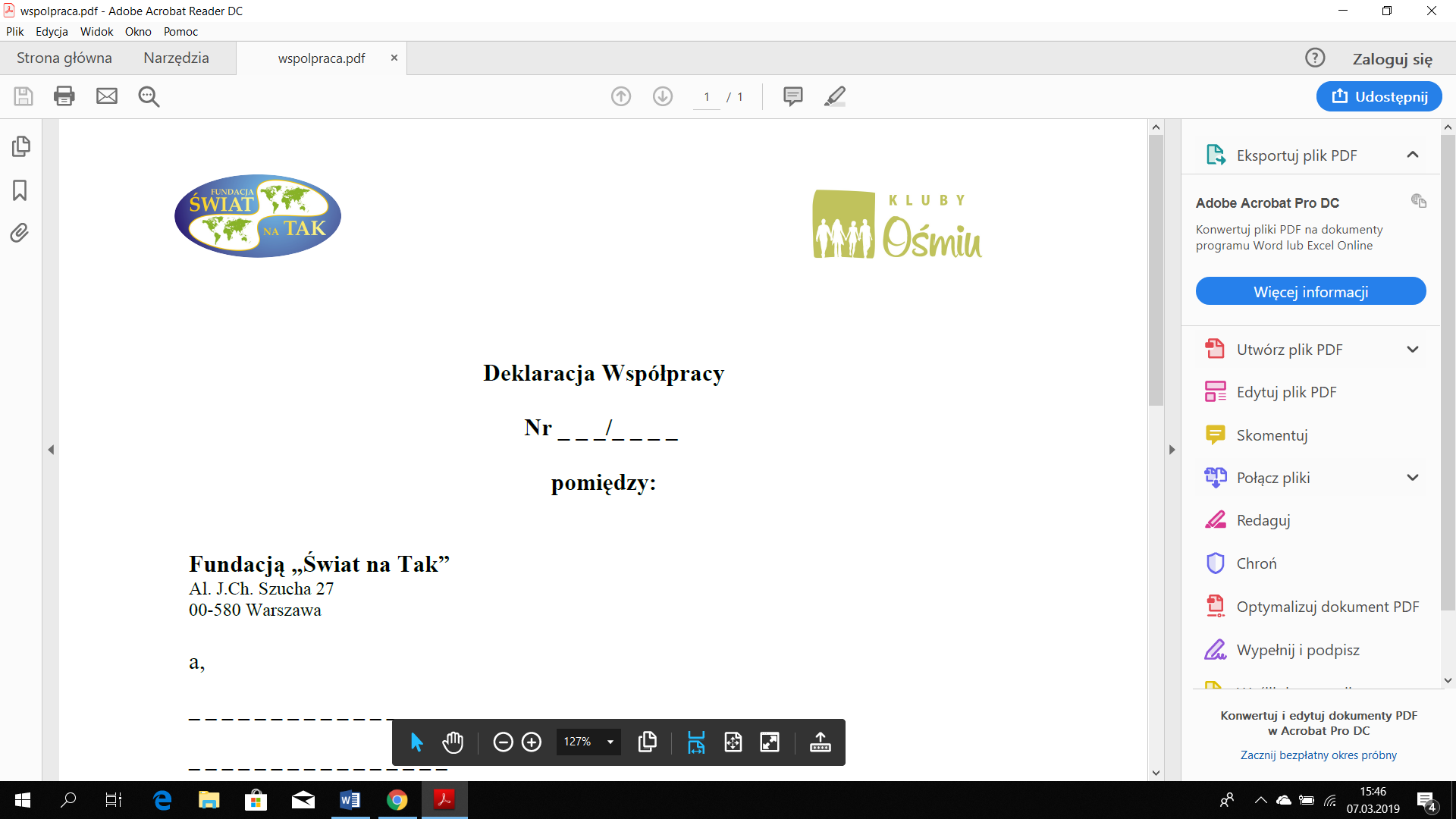 Deklaracja WspółpracyNr _ _ _/_ _ _ _pomiędzy:Fundacją „Świat na Tak”Al. J.Ch. Szucha 2700-580 Warszawaa,_ _ _ _ _ _ _ _ _ _ _ _ _ _ _ __ _ _ _ _ _ _ _ _ _ _ _ _ _ _ __ _ _ _ _ _ _ _ _ _ _ _ _ _ _ _Dyrekcja szkoły wyraża zgodę na utworzenie i działanie na terenie szkoły Klubu Ośmiu – młodzieżowego wolontariatu.Opiekunem Klubu zostaje _ _ _ _ _ _ _ _ _ _ _ _ _ _ _ _ _ _ _ _ _ _. Członkowie Klubu Ośmiu zobowiązują się do przestrzegania regulaminu Klubów (w załączeniu). Klub w szkole może mieć swoją własną nazwę. Dyrekcja umożliwi comiesięczne spotkania Klubowiczów na terenie szkoły. Fundacja zobowiązuje się do koordynacji działań Klubu, przeprowadzenia szkoleń dla wolontariuszy, a także służy radą i pomocą merytoryczną. Osobą odpowiedzialną za kontakt ze strony Fundacji jest :_ _ _ _ _ _ _ _ _ _ _ _ _ _ _ _ _ _ _ _ _ _ _ _.Fundacja „Świat na Tak”                                                                                     _ _ _ _ _ _ _ _ _ _ _ _ _ _ _ _ _Warszawa _ _ _ _ _ _ _ _ _ _